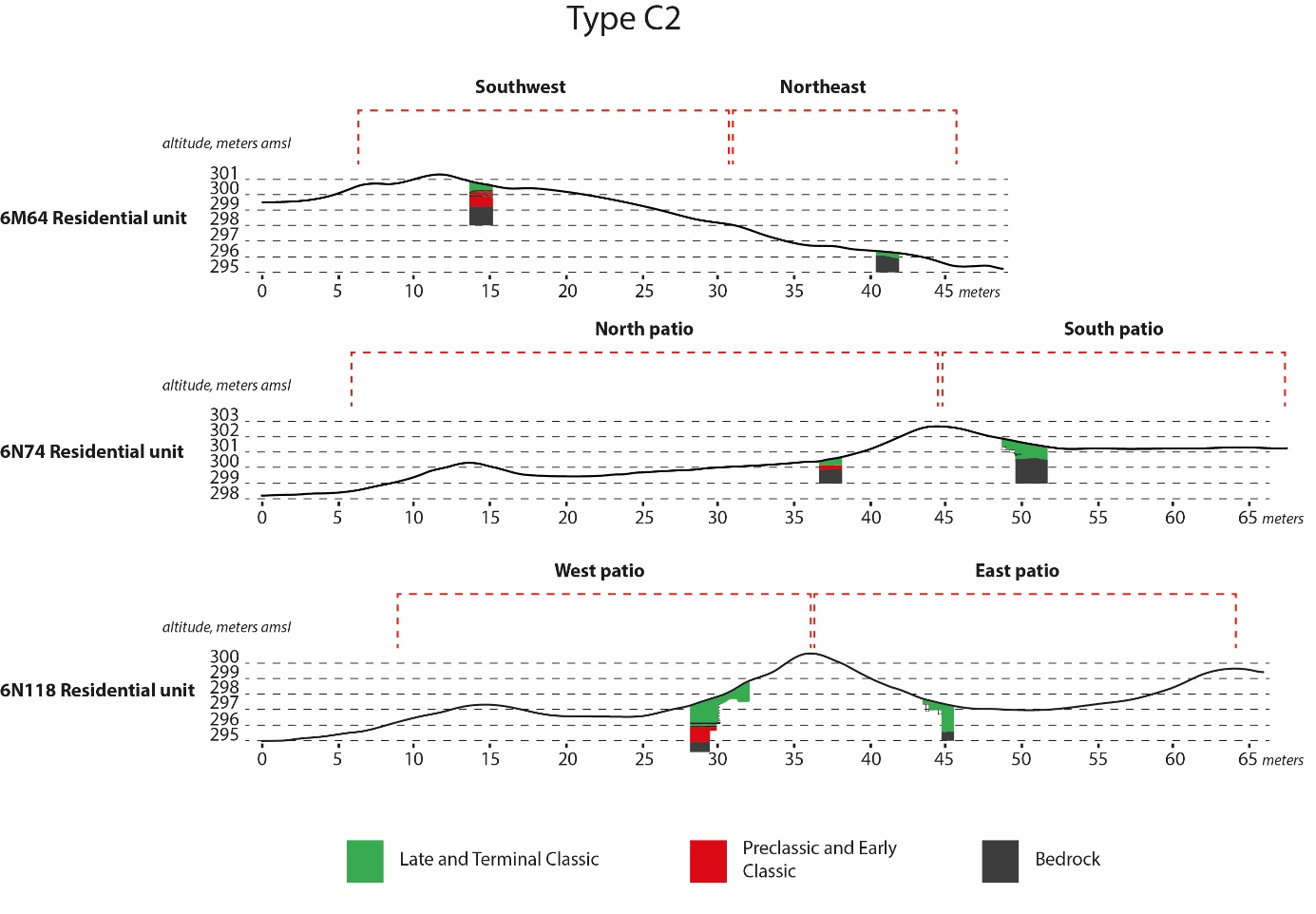 Figure 1. Profile of type C2 residential units where both patios were tested.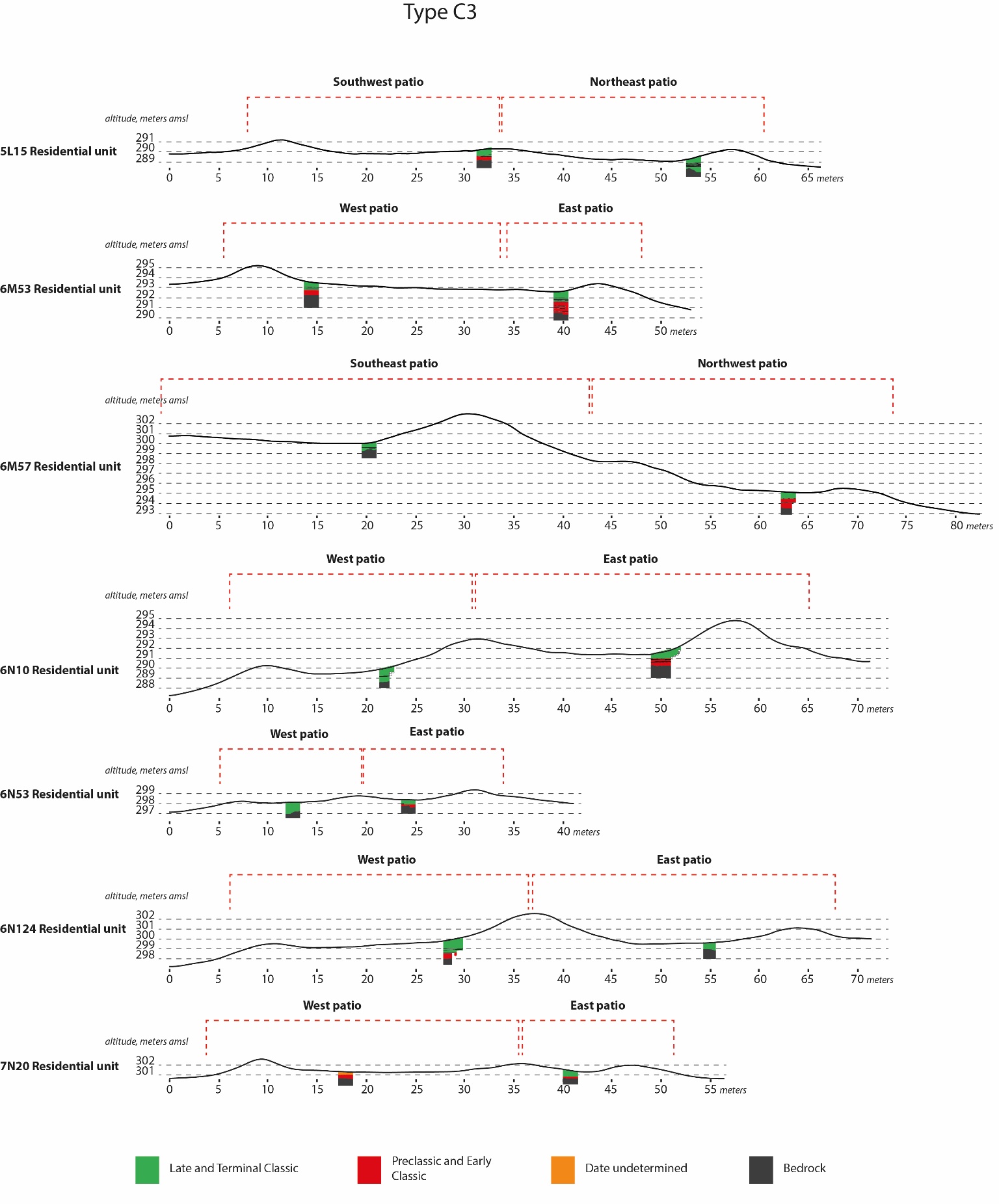 